Фотоотчёто проведении площадок  фестиваля  «Дети и спорт:  будущее России!»  в рамках «Ярославского полумарафона «Золотое кольцо»  2017 г.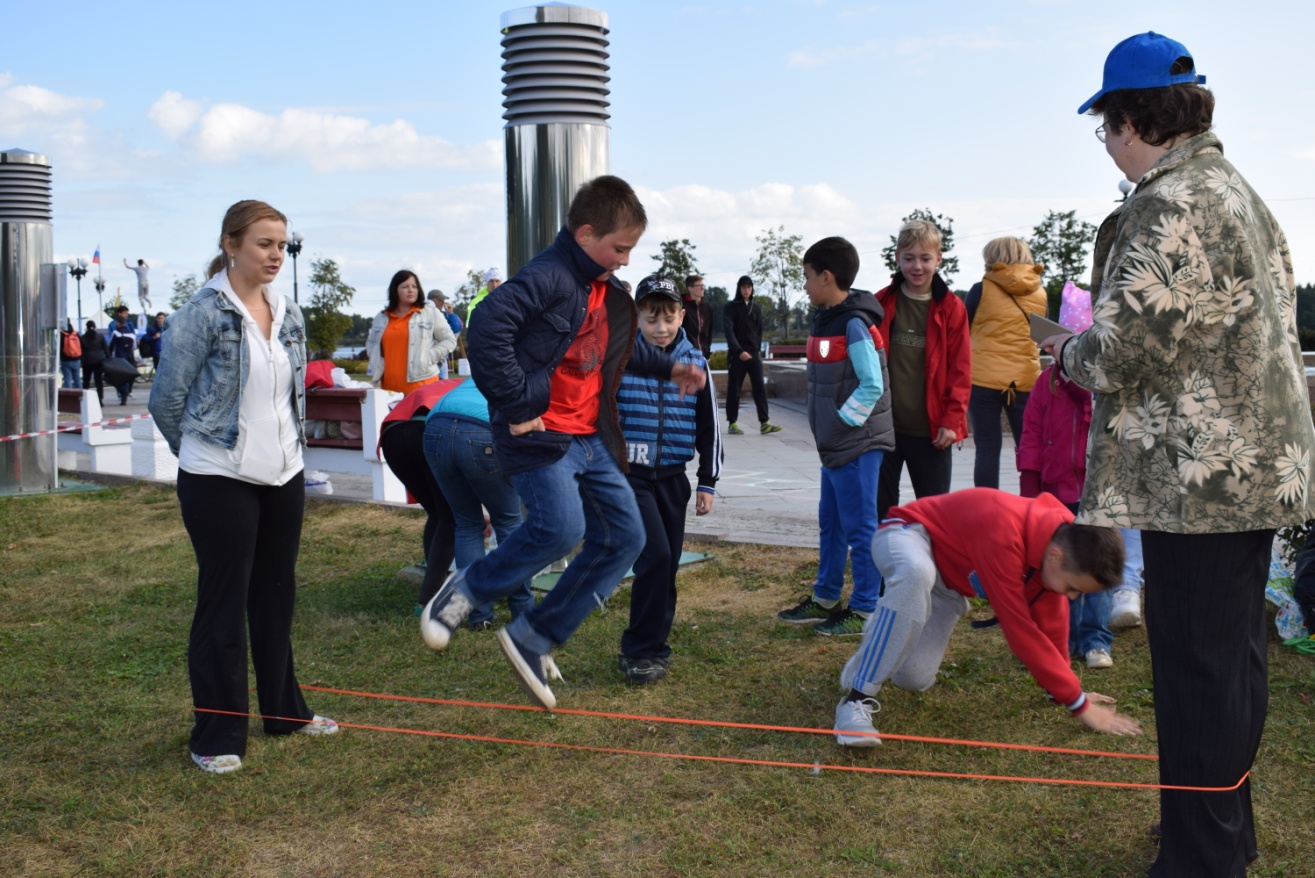 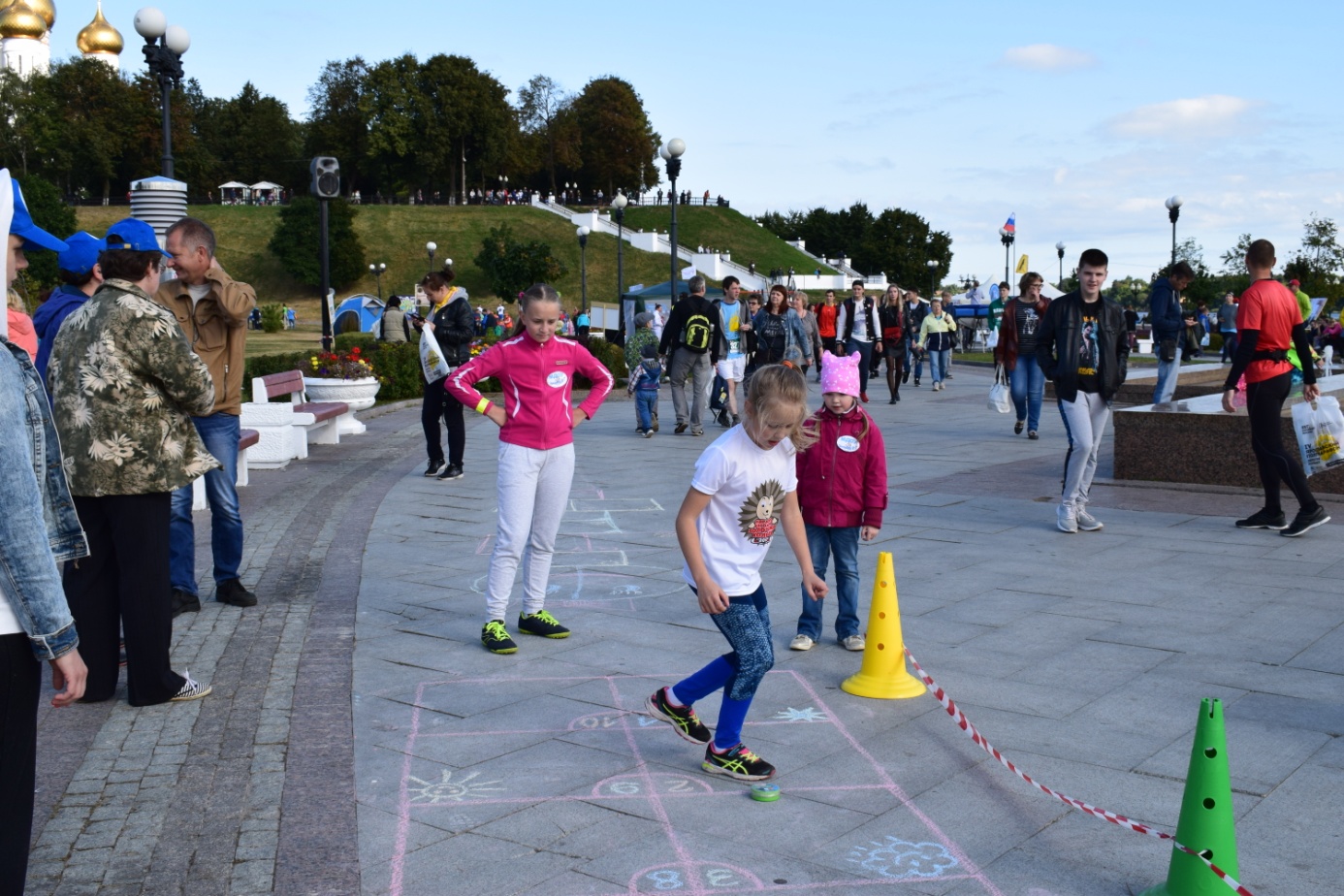 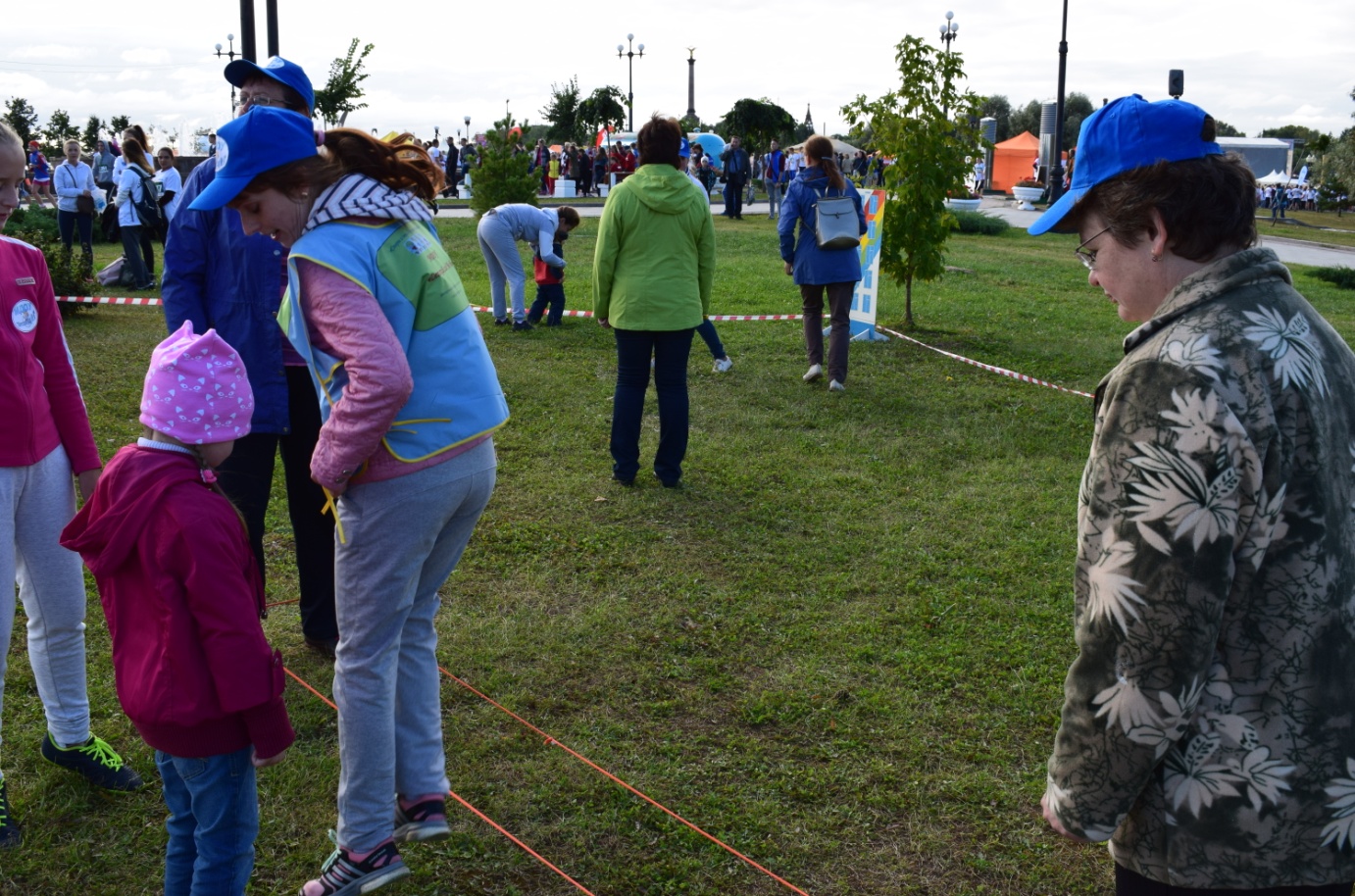 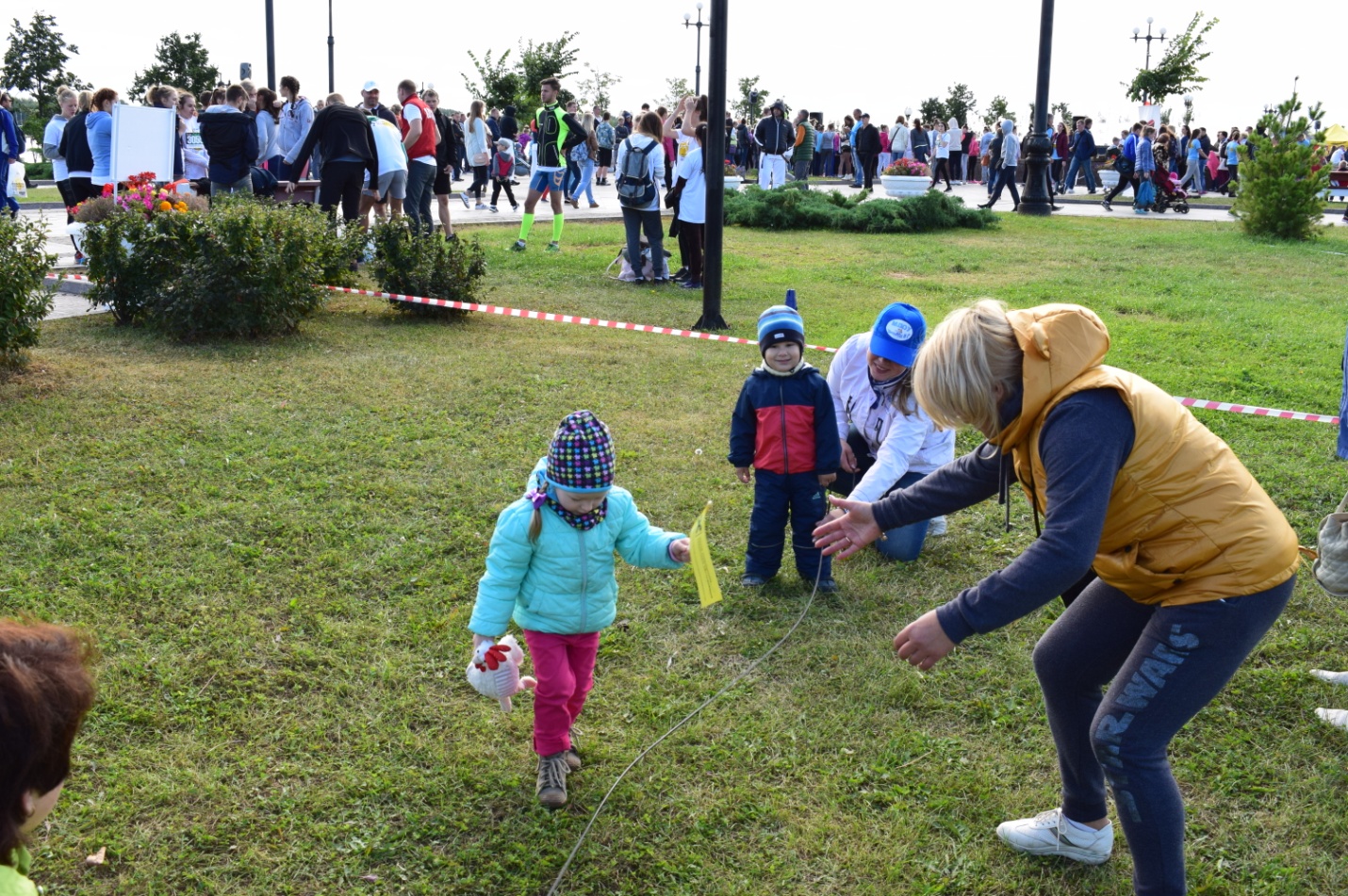 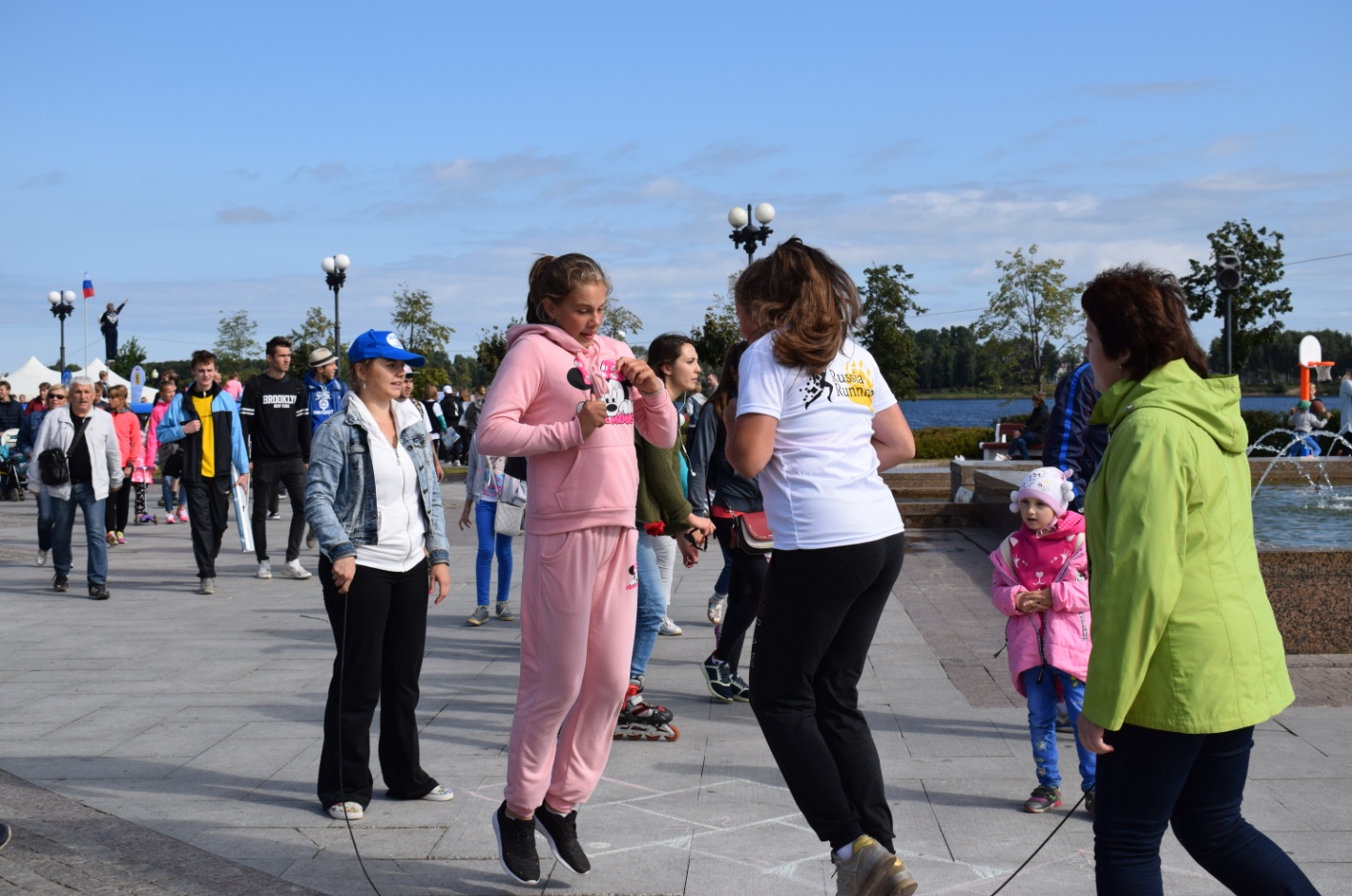 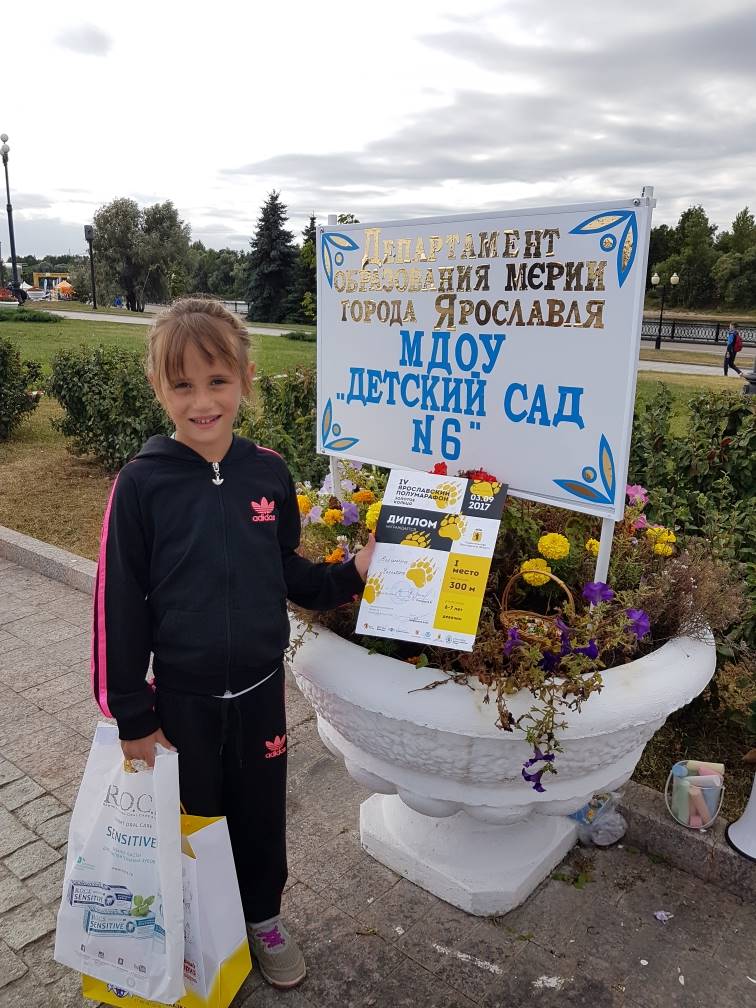 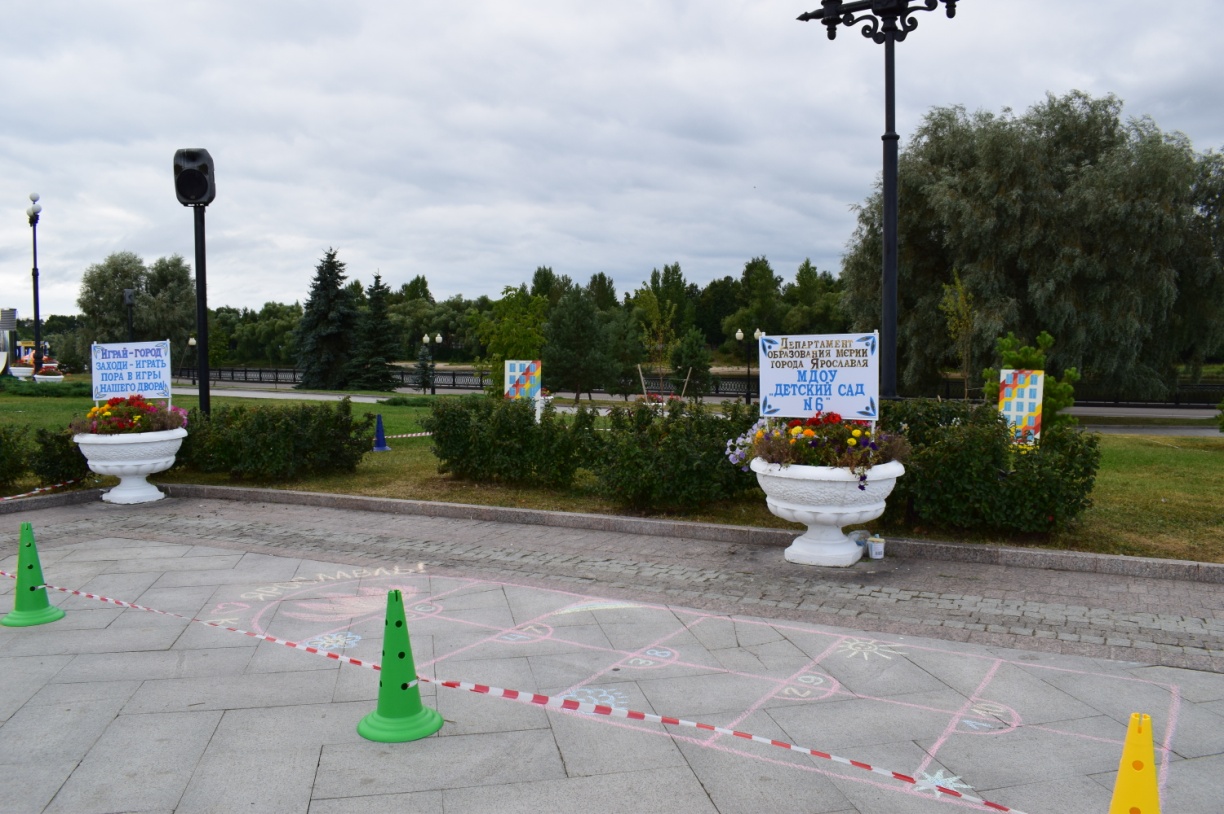 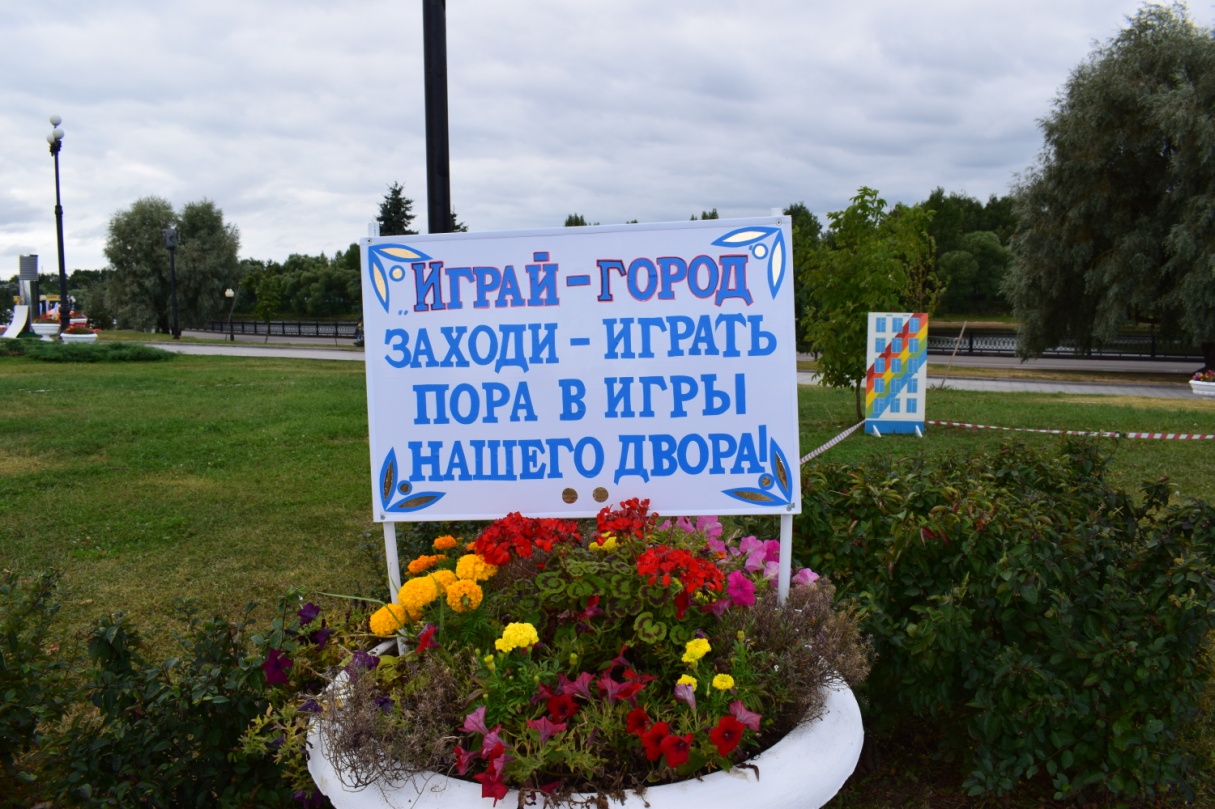 7.00  В ожидании гостей…9.00  К работе готовы!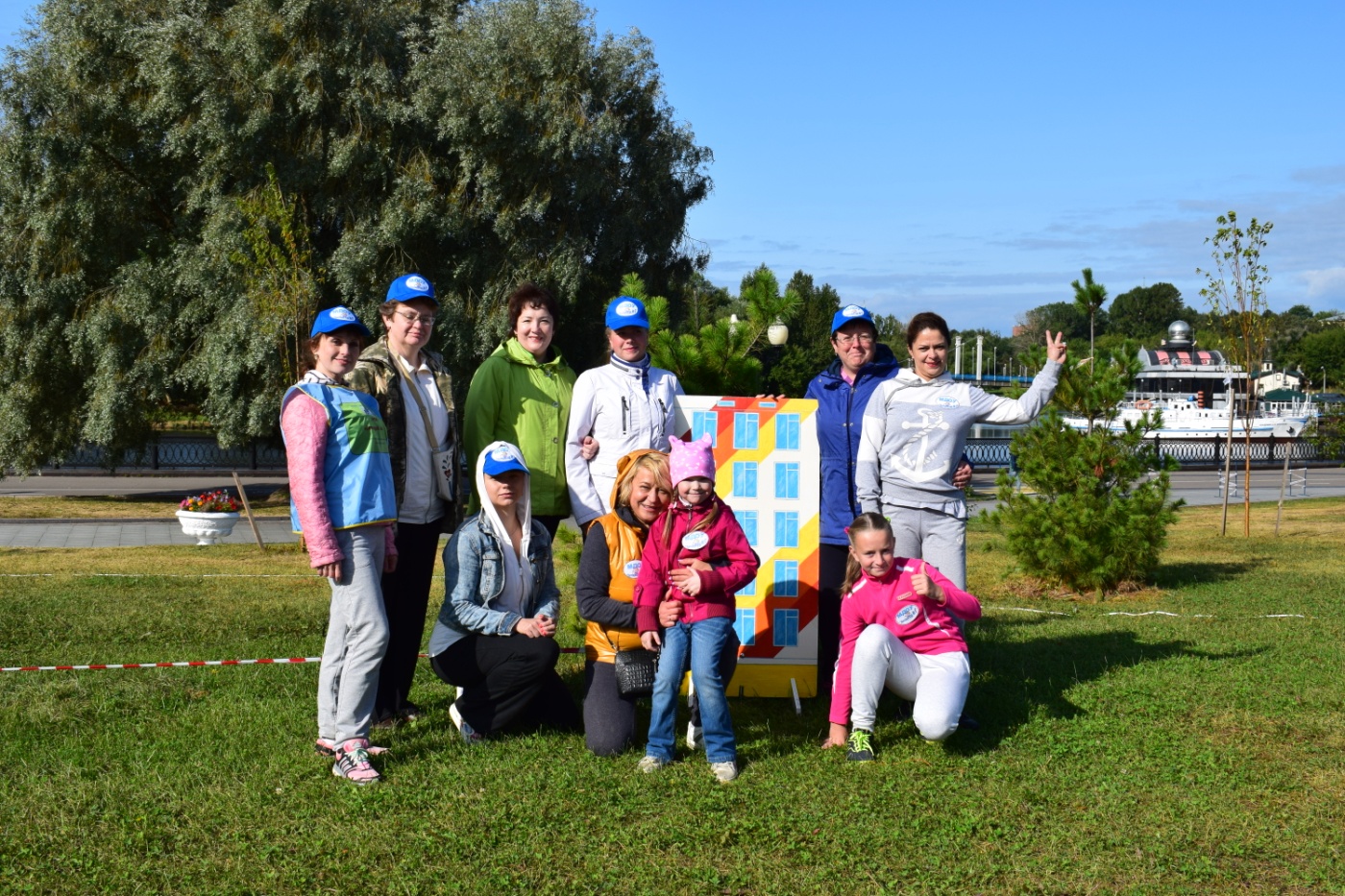 